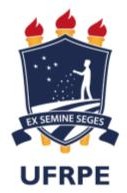 Ministério da Educação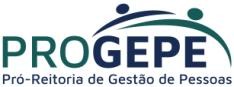 Universidade Federal Rural de PernambucoPró-Reitoria de Gestão de PessoasREQUERIMENTO DE ADICIONAL POR SERVIÇO EXTRAORDINÁRIO (HORAS-EXTRAS)Unidade de Lotação:                                                                                                                     Nome da Chefia Imediata:                                   Nome do Dirigente da Unidade:                     Em            /      /          Carimbo e Assinatura do Chefe ImediatoCertifico que estou DE ACORDO com a solicitação.Em ____ / ____/ ______                                             _____________________________________                                                                                                         Carimbo e Assinatura do Dirigente da UnidadeOBSERVAÇÂO: As horas extras só poderão ser executadas após a aprovação da PROGEPE – Pró-Reitoria de Gestão de Pessoas. Após autorização o processo retornará ao setor solicitante para que a chefia imediata ateste a realização das horas, preenchendo o formulário “Tabela de Execução de Horas Extras”.Base legal: Lei nº 8.112/90, art. 61_                                          _                                          _                                    _RUA DOM MANOEL DE MEDEIROS, S/N – DOIS IRMÃOS – CEP: 52171-900 – RECIFE/PE Telefone: (81)3320.6144 – E-mail:  scb.progepe@ufrpe.brAO (A) ILMO (A) SR (A) PRÓ-REITOR (A) DA PROGEPE:Venho solicitar a liberação de              horas extras a serem realizadas nos períodos a seguir:AO (A) ILMO (A) SR (A) PRÓ-REITOR (A) DA PROGEPE:Venho solicitar a liberação de              horas extras a serem realizadas nos períodos a seguir:AO (A) ILMO (A) SR (A) PRÓ-REITOR (A) DA PROGEPE:Venho solicitar a liberação de              horas extras a serem realizadas nos períodos a seguir:AO (A) ILMO (A) SR (A) PRÓ-REITOR (A) DA PROGEPE:Venho solicitar a liberação de              horas extras a serem realizadas nos períodos a seguir:AO (A) ILMO (A) SR (A) PRÓ-REITOR (A) DA PROGEPE:Venho solicitar a liberação de              horas extras a serem realizadas nos períodos a seguir:MATRÍCULASERVIDORMES/ANODIASTOTAL DE HORAS EXTRASSegue-se à justificativa para a realização dos SERVIÇOS EXTRAORDINÁRIOS:Segue-se à justificativa para a realização dos SERVIÇOS EXTRAORDINÁRIOS:Segue-se à justificativa para a realização dos SERVIÇOS EXTRAORDINÁRIOS:Segue-se à justificativa para a realização dos SERVIÇOS EXTRAORDINÁRIOS:Segue-se à justificativa para a realização dos SERVIÇOS EXTRAORDINÁRIOS: